 Pirms kontrakta BIM īstenošanas plāns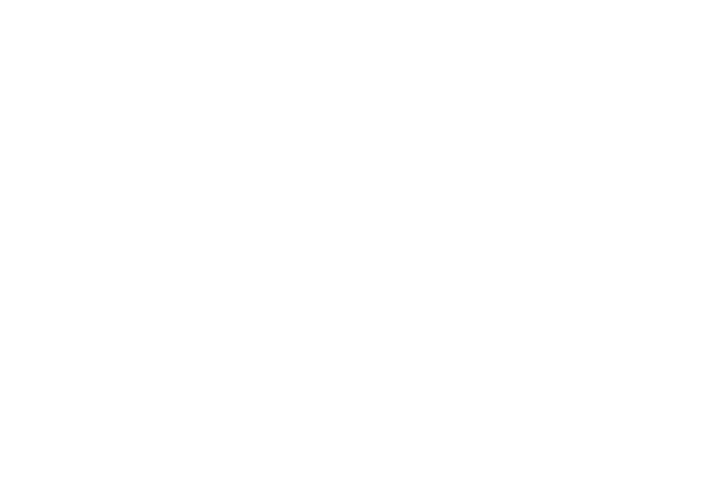 IevadsPirms-kontrakta BIM īstenošanas plāna mērķis ir noteikt piegādātāja pieeju projekta īstenošanai BIM vidē balstoties uz BIM prasībām. Pirms-kontrakta BIM īstenošanas plāns kopā ar BIM prasībām pēc līguma slēgšanas kalpos par pamatu detalizēta Pēc-kontrakta BIM īstenošana plāna izstrādei.Pirms-kontrakta BIM īstenošanas plāna veidnē slīprakstā ir sniegti norādījumi vai skaidrojumi Pirms-kontrakta BIM īstenošanas plāna sagatavošanai.Projekta informācijaAtbilde uz BIM prasībāmProjekta dalībniekiNorādīt no piegādātāja puses projekta īstenošanā iesaistītos dalībniekus atbilstoši BIM prasību 3.1.punkta “Lomas un pienākumi” nosacījumiem*informāciju norāda tikai pie būvprojekta arhitektūras daļas vadītāja un inženierrisinājumu daļas vadītājiem.**Gadījumā ja norādītās būvprojekta daļas izstrādā vairāki daļu vadītāji, izdalīt šīs būvprojekta daļas atsevišķi un norādīt informāciju par katru konkrēto daļas vadītāju.Datu strukturēšanaAprakstīt: kā tiks strukturēti BIM modeļi un ar tiem saistītā informācija; plānotais failu izmērs lai nodrošinātu efektīvu informācijas apmaiņu.Sadarbības processŠīs sadaļas mērķis ir nodefinēt kādā veidā tiks organizēts sadarbības process projektēšanas laikā starp projektā iesaistītajām pusēm.Informācijas apmaiņaNorādīt informācijas apmaiņas biežumu katrā projekta kontroles punktā.Piezīmē: saskaņā ar BIM prasību 3.4.punktu, kopš kontroles punkta “Starpposma BIM” izpildes, minimālais informācijas apmaiņas un koordinēšanas sapulču biežums ir reize divās nedēļās.Projekta sapulču organizēšanaAprakstīt projektēšanas laikā paredzētās sapulces. Par pamatu ņemt BIM prasību 3.7.punktā “Sadarbības process” nosacījumus. Ailē “Sapulču biežums” norādāms paredzētais sapulču atkārtošanās intervāls (reizi nedēļā, reizi divās nedēļās, u.c.).BIM attīstības fāze: kontroles punkta “Konceptuālais BIM” izpildeBIM attīstības fāze: kontroles punkta “Starpposma BIM” izpildeBIM attīstības fāze: kontroles punkta “Detalizētais BIM” izpildeBIM attīstības fāze: kontroles punkta “Apstiprinātais BIM” izpilde*Attiecināms ja Projekta speciālo prasību veidnē pieprasīts uzbūvējamības analīzes nodevums.Koordinēšana un kvalitātes kontroleProjekta kvalitāte un risku samazināšana izmantojot BIM modeļus un informācijas koordinēšanu ir viens no galvenajiem pasūtītāja mērķiem un prasībām. Šīs sadaļas mērķis ir nodefinēt projekta koordinēšanas procesus ieskaitot kvalitātes pārbaudes.Kvalitātes kontroleAprakstīt kvalitātes kontroli 3D BIM modeļiem saskaņā ar BIM prasību punktu 3.8.1. “Pārbaudes veidi”.Koordinēšana un sadursmju pārbaužu plānošanaAprakstīt koordinēšanas un sadursmju pārbaudes procesus projekta ietvaros saskaņā ar BIM prasību punktu 3.8.2. Koordinēšana un sadursmju pārbaužu plānošana un punktu 3.8.3. Sadursmju noteikšanas matrica.Vienotā datu videVienotās datu vides risinājums un uzturētājsInformācija par projektā pielietoto VDV risinājumu atbilstoši BIM prasību 3.6.punktam “Vienotā datu vide” un Projekta speciālo prasību veidnei.Vienotās datu vides izstrādātājs**šo apakšsadaļu nepieciešams aizpildīt gadījumā, ja VDV nodrošinātājs ir piegādātājsNorādīt informāciju par izvēlēto VDV izstrādātāju un produkta nosaukumu:ProgrammnodrošinājumsNorādīt BIM nodevumu izstrādei paredzēto programmatūru. Pie programmatūras nepieciešams norādīt arī izvēlētās programmatūras versiju. Uzskaitīt visus pasūtītājam piegādājamos failu formātus, ievērojot BIM prasību 4.2.punkta nosacījumus.Atbildības matricaPiegādātājam nepieciešams nodefinēt projektā iesaistīto pušu atbildību par būvprojekta daļām, citiem BIM nodevumiem, kā arī nepieciešams nodefinēt atbilstošo grafiskās detalizācijas līmeni kāds tiks sasniegts 3D BIM modeļos katrā BIM attīstības fāzē saskaņā ar BIM prasībām un Projekta speciālajām prasībām.Aizpildot Atbildības matricu (proti, norādot informāciju par 3D BIM modeļiem, savietoto modeli, kā arī citiem BIM nodevumiem), pretendents apstiprina pieprasīto BIM nodevumu izstrādi. Gadījumā, ja Atbildības matricā netiek norādīta informācija par Projekta speciālajās prasībās pieprasītiem BIM nodevumiem, tas nozīmē, ka attiecīgi nodevumi netiks izstrādāti. Atbildības matrica izstrādājama iesaistoties visām no piegādātāja puses projekta īstenošanā iesaistītajām pusēm. Atbildības matricu ir nepieciešams pievienot pirms-kontrakta BIM īstenošanas plāna pielikumā. ___________________________________________________________________________(piegādātāja pilnvarotās personas (pievienot pilnvaras oriģinālu vai apliecinātu kopiju) paraksts, tā atšifrējums)20__.gada ___._____________Projekta nosaukums:Pasūtītājs:Pretendents:Pretendenta reģistrācijas numurs:Pretendenta juridiskā adrese:Pretendenta biroja adrese:LomaDalībnieksBūvprojekta daļa*Vārds Uzvārds Projekta vadītājs-Informācijas menedžeris-VDV pārvaldnieks-BIM koordinators-Būvprojekta Arhitektūras daļas vadītājsAR (IN, IE, BAA), GP, TS**Būvprojekta inženier-risinājumu daļas vadītājsBKBūvprojekta inženier-risinājumu daļas vadītājsAVK (AVK-A, AVK-V, AVK-K)**Būvprojekta inženier-risinājumu daļas vadītājsUK (UK-U, UK-K)** LKT, UKTBūvprojekta inženier-risinājumu daļas vadītājsEL, ELTBūvprojekta inženier-risinājumu daļas vadītājsESS (ESS-PK, ESS-AS, ESS-TK, ESS-VAS, ESS-VN)**, ESTBūvprojekta inženier-risinājumu daļas vadītājsSMBūvprojekta inženier-risinājumu daļas vadītājsUATSPrasībaAprakstsMapju/failu struktūraNorādīt projekta mapju/failu struktūru kādā veidā tā tiks organizēta VDV (BIM modeļi, rasējumi, specifikācijas, teksta dokumenti, u.c.).Plānotais failu izmērsNorādīt vai projekta ietvaros paredzēti kādi ierobežojumi failu izmēram, kā arī paredzētie risinājumi gadījumā, ja noteiktais failu izmērs tiek pārsniegts.BIM attīstības fāzeInformācijas apmaiņas biežumsKontroles punkta “Konceptuālais BIM” izpildeKontroles punkta “Starpposma BIM” izpildeKontroles punkta “Detalizētais BIM” izpildeKontroles punkta “Apstiprinātais BIM” izpildeSapulces veidsSapulču biežumsBIM Uzsākšanas sapulceModeļu pārskatīšanas sapulceSapulces veidsSapulču biežumsModeļu pārskatīšanas sapulceKoordinēšanas sapulceUzbūvējamības analīzes sapulce*Sapulces veidsSapulču biežumsModeļu pārskatīšanas sapulceKoordinēšanas sapulceUzbūvējamības analīzes sapulce*Sapulces veidsSapulču biežumsModeļu pārskatīšanas sapulceKoordinēšanas sapulceUzbūvējamības analīzes sapulce*Kontroles veidsĪss aprakstsPašpārbaudeVizuālā pārbaudeSadursmju pārbaudeModeļa datu/ integritātes pārbaudeCits, ja attiecināmsAktivitāteAprakstsModeļu savietošana un koordinēšanaAprakstīt koordinēšanas un sadursmju noteikšanas procesuProgrammnodrošinājumsNorādīt programmatūru, kura tiks izmantota koordinēšanai un sadursmju noteikšanai (nepieciešams norādīt arī programmatūras versiju)Sadursmju atskaites izveideAprakstīt sadursmju atskaites izveidiKoordinēšanas sapulces noriseAprakstīt koordinēšanas sapulču norisiKoordinēšanas sapulces protokola izveideAprakstīt koordinēšanas sapulces protokola izveidiSadursmju novēršanaAprakstīt sadursmju novēršanas procesuSadursmju noteikšanas matricaNorādīt sadursmju noteikšanas matricu.VDV risinājumsVDV nodrošinātājsPilna ciklaPiegādātājsVDV izstrādātājsProdukta nosaukumsBIM nodevumi (atbilstoši speciālo prasību veidnē pieprasītajam nodevumu sarakstam)Programmatūra un tās versijaInformācijas apmaiņas failu formātsAR, GPBKAVKUK, UKTEL, ELTESS, ESTSMUATSSavietotais modelis4D